Jessica Veroline LLC with Medicine Horse LLC offered at: Silva Spirit Farm1600 Eagleville RoadTiverton Rhode Island 02878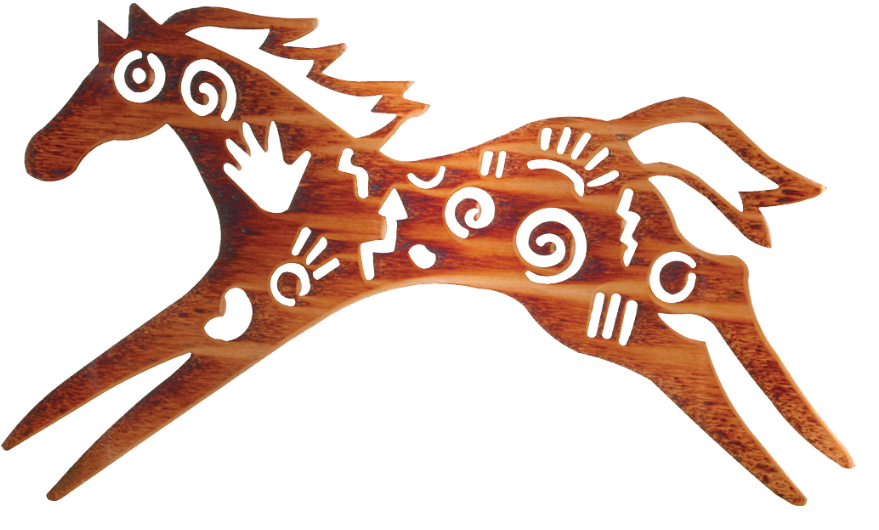 Release of Information Form Best contact number to reach you at: _____________(Home) _____________(Cell) ________________(work)	(other):_________________________May we leave message on voicemail? _____(yes)  _______(no)Do we have your permission to leave a message with anyone who might answer the phone number you have indicated?  _____(yes)  _____(no)Please list name/s if answered “yes”: ________________________________________________________I give Jessica Veroline RI LICSW (Jessica Veroline LLC) and Carol Ann Silva Equine Specialist (Medicine Horse LLC) permission to discuss my care or release Private Health Information (PHI) to the following:Name					Relationship				Contact Information__________________________________________________________________________________________________________________________________________________________________________________________________________________________________________Client Printed Name and Date:______________________________________Client Signature and Date:___________________________________________Parent or Guardian Name and Date: ___________________________________Parent or Guardian Signature and Date: _________________________________